Уважаемые родители и наши замечательные малыши!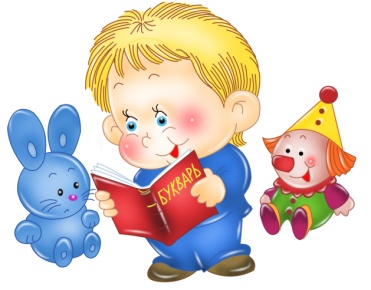 Предлагаем Вам с пользой провести время дома: порисовать, поучить стихотворения, почитать сказки и просто поиграть вместе с нами!Предложите ребенку поиграть в подвижную игру «Птички, раз! Птички, два!»Птички, раз! 				(выдвигают вперед одну ногу)Птички два! 				(выдвигают другую ногу)Скок-скок-скок! 			(прыжки)Птички, раз! 				(поднимают крылышко)Птички, два! 				(поднимают второе)Хлоп! Хлоп! Хлоп!Птички, раз! 				(закрывают один глаз)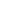 Птички, два!                                        (закрывают второй)	Птички полетели 			(бегают, машут крылышками, чирикают)Расскажите ребенку, что не только птички умеют летать, но и человек. Он летает на самолете и ракете высоко в небо, в космос. Покажите картинку (можно взять в интернете, как на самолете и на ракете летит человек).12 апреля в нашей стране отмечается День авиации и космонавтики. В этот день в 1961 году нашу планету потрясла неожиданная весть: «Человек в космосе!» Мечта людей о полете в космос сбылась. Апрельским утром на корабле «Восток-1» первый космонавт Юрий Алексеевич Гагарин совершил полет в космос. Полет вокруг Земли длился 108 минут.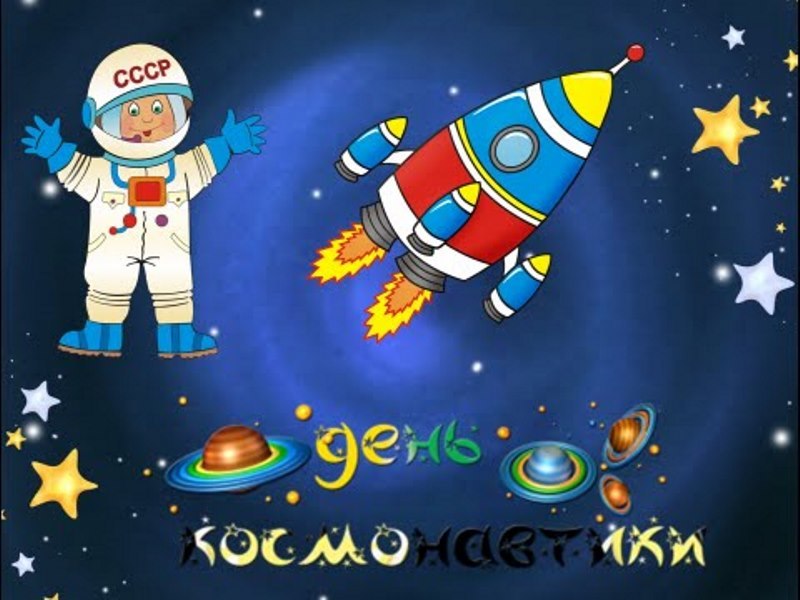 Прочитайте ребенку новое стихотворение:Только солнце спать ложится,Луне на месте не сидится.Ночью по небу гуляет,Тускло землю освещает.Прочитайте стихотворение несколько раз для запоминания.После чтения предложите малышу поиграть с пальчиками:1.«Солнце»		 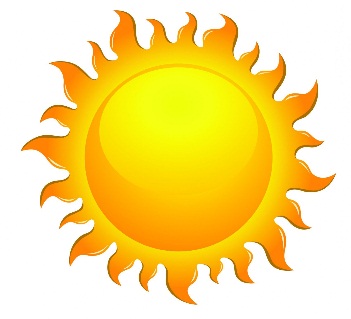 (Две соединенные перекрёстно друг с другом ладони с разведенными в стороны пальцами)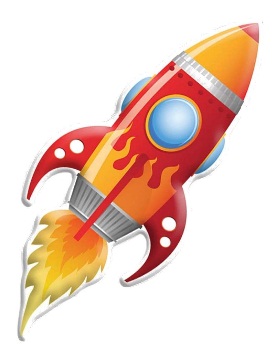 2.«Ракета» 		(Ладони соединены указательными, средними и безымянными пальцами, нижние части ладоней разведены в стороны, запястья на столе)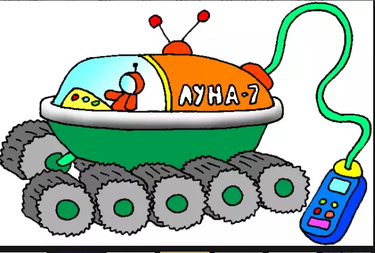 3.«Луноход» 		(Пальчиками перебирать по поверхности стола, обходя все неровности, бочком, как "паучок").Для малышей на YouTube есть мультики «Астрономия для самых маленьких» и «Космос для детей». Несколько обучающих видео есть на сайте Роскосмоса. Тут и выпуски передачи «Пора в космос!», и мультик «Космические Юра и Нюра», и короткометражка «Как стать космонавтом» и много всего другого, очень интересного1Творческих вам успехов, хорошего настроения и радости от общения с вашим малышом!